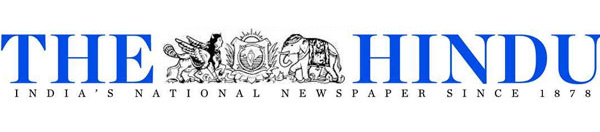 13/08/2015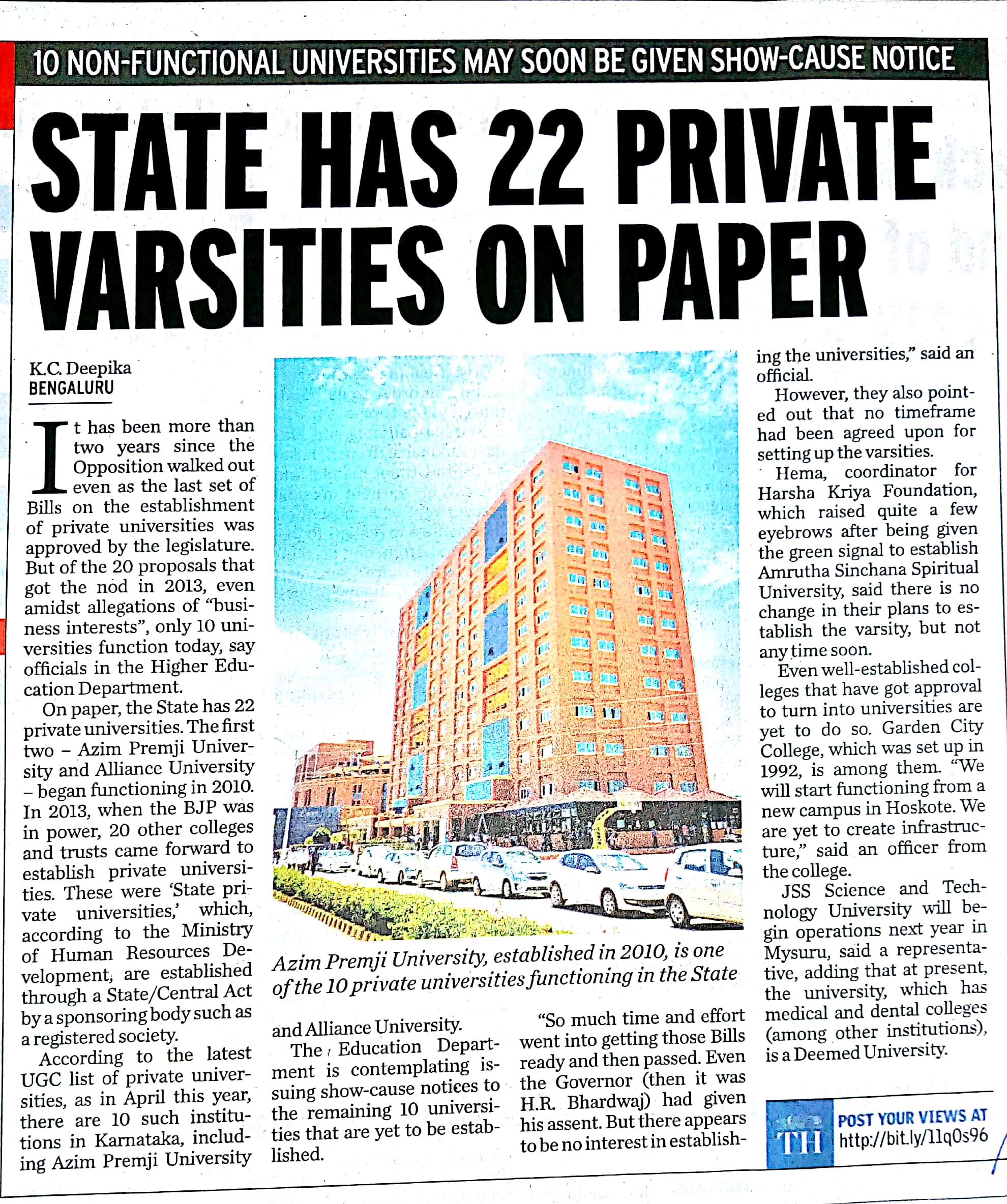 